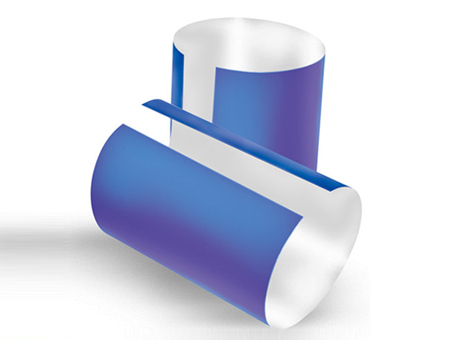 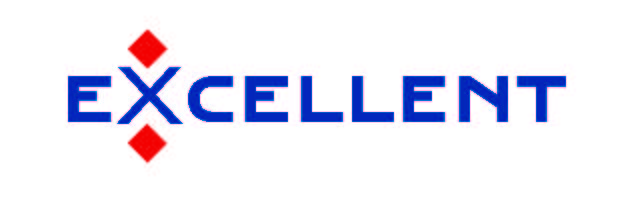 UV-CTP tisková deska Tato vysoce kvalitní UV - CTP deska splňuje všechny požadavky současné UV-CTP technologie. Vyznačuje se vysoce kvalitním hliníkovým substrátem, komplexní zrnitou strukturou galvanicky oxidovaného povrchu. Daný typ vyniká vysokou citlivostí a excelentní reprodukcí bodů. Je kompatibilní se všemi významnými UV-CTP systémy a vyvolávacími automaty na trhu.Technická specifikace:Typpozitivně pracující deskaPodložkaelektrochemicky zdrsněná, aloxovanáSílaMaximální šíře0,15mm, 0,20mm, 0,30mm, 0,40mm1 320mmPoužitíCTParchový a kotoučový ofsetkompatibilní se všemi výrobci UV-CTPVýdržnost150 000 tisků Spektrální citlivost400 - 410 nmEnergie pro expozici30 – 45 mj/cm2  (liší se podle výrobce zařízení a vývojových podmínek)Reprodukce200 lpi (2 – 98%)Bezpečné světložluté světloVyvolávánív jakékoliv vývojce pro UV deskySkladování18 měsíců, teplota mezi 10 – 26° C